aamir.358951@2freemail.com Experiance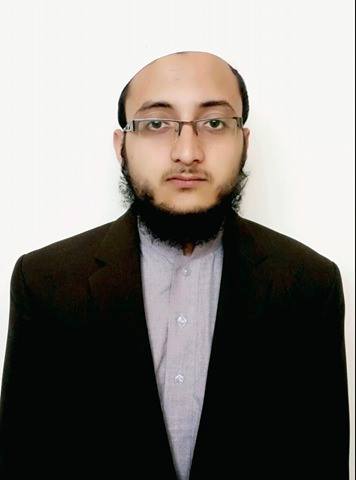 Internship in C&W for 7 week on road construction in Nowshera KPK PakistanAttain seminar on Pakistan China Economic Corridor “Opportunities and challenges” organize by IEP and NUST A one day study trip to Fuji Cement FactoryA study trip to brick plantA study trip to Rawalpindi railway stationA study trip to Islamabad-Rawalpindi metro bus projectAttending seminar on rehabilitation of M-2 motorwayBE (Civil ENGINEERING 2013-june 2017)     NUST, H-12, Islamabad            CGPA 3.25 out of 4EnglishUrduPashtusemester projectsTopographic map of NUST using Plane Table Survey and Total Station and MS CadeWork Breakdown Structure and Scheduling of construction project using Primavera P-6Map Digitization using ArcGIS softwareQuantity estimation of two story houseDesign of five story building using Direct Design Method and SAP 2000 software fINAL yEAR pROJECT                            Design of steel Bridge using Double Layer Grid Using Girder AnalogyUsing Sap 2000 software